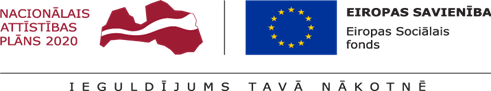 Dienas kārtībainformatīvajam pasākumam “Bērns drošā vidē” par garīgās veselības jautājumiem.Jēkabpils, 27.01.2020Projekta “Veselības veicināšanas un slimības profilakses pasākumi Jēkabpilī” ietvaros.(projekta identifikācijas Nr. 9.2.4.2/16/I049)Programmas īstenošanā tiks izmantotas sekojošas interaktīvās metodes:Grupu darbs.Diskusija.Situāciju izspēle.Lekcija.Projekts Nr. 9.2.4.2/16/I/049 "Veselības veicināšanas un slimību profilakses pasākumi Jēkabpilī" tiek īstenots darbības programmas "Izaugsme un nodarbinātība" 9.2.4. specifiskā atbalsta mērķa “Uzlabot pieejamību veselības veicināšanas un slimību profilakses pakalpojumiem, jo īpaši nabadzības un sociālās atstumtības riskam pakļautajiem iedzīvotājiem” 9.2.4.2. pasākuma “Pasākumi vietējās sabiedrības veselības veicināšanai un slimību profilaksei” ietvaros. Projekts tiek finansēts no Eiropas Sociālā fonda un valsts budžeta līdzekļiem.Norises laiksNorises laiksSaturs11:00-12:30Pirmā daļa:-Iepazīšanās un problēmas aktualizēšana;-Mobinga problēmātikas definēšana;-Atšķirība starp konfliktu un mobingu.Pirmā daļa:-Iepazīšanās un problēmas aktualizēšana;-Mobinga problēmātikas definēšana;-Atšķirība starp konfliktu un mobingu.12:30-13:00PauzePauze13:00-14:30Otrā daļa:-Lomas vienaudžu savstarpējās vardarbības situācijās;-Riska faktori un pazīmes vienaudžu savstarpējai vardarbībai;-Vienaudžu savstarpējās vardarbības sekas.Otrā daļa:-Lomas vienaudžu savstarpējās vardarbības situācijās;-Riska faktori un pazīmes vienaudžu savstarpējai vardarbībai;-Vienaudžu savstarpējās vardarbības sekas.14:30-15:30Pusdienu pauzePusdienu pauze15:30-17:00Trešā daļa:-Skolas loma vienaudžu savstarpējās vardarbības nepieļaušanā un novēršanā;-Vecāku loma vienaudžu savstarpējās vardarbības nepieļaušanā un novēršanā;-Mīti par vienaudžu savstarpējo vardarbību;-Darbs ar akūtiem vienaudžu savstarpējās vardarbības gadījumiem.Trešā daļa:-Skolas loma vienaudžu savstarpējās vardarbības nepieļaušanā un novēršanā;-Vecāku loma vienaudžu savstarpējās vardarbības nepieļaušanā un novēršanā;-Mīti par vienaudžu savstarpējo vardarbību;-Darbs ar akūtiem vienaudžu savstarpējās vardarbības gadījumiem.